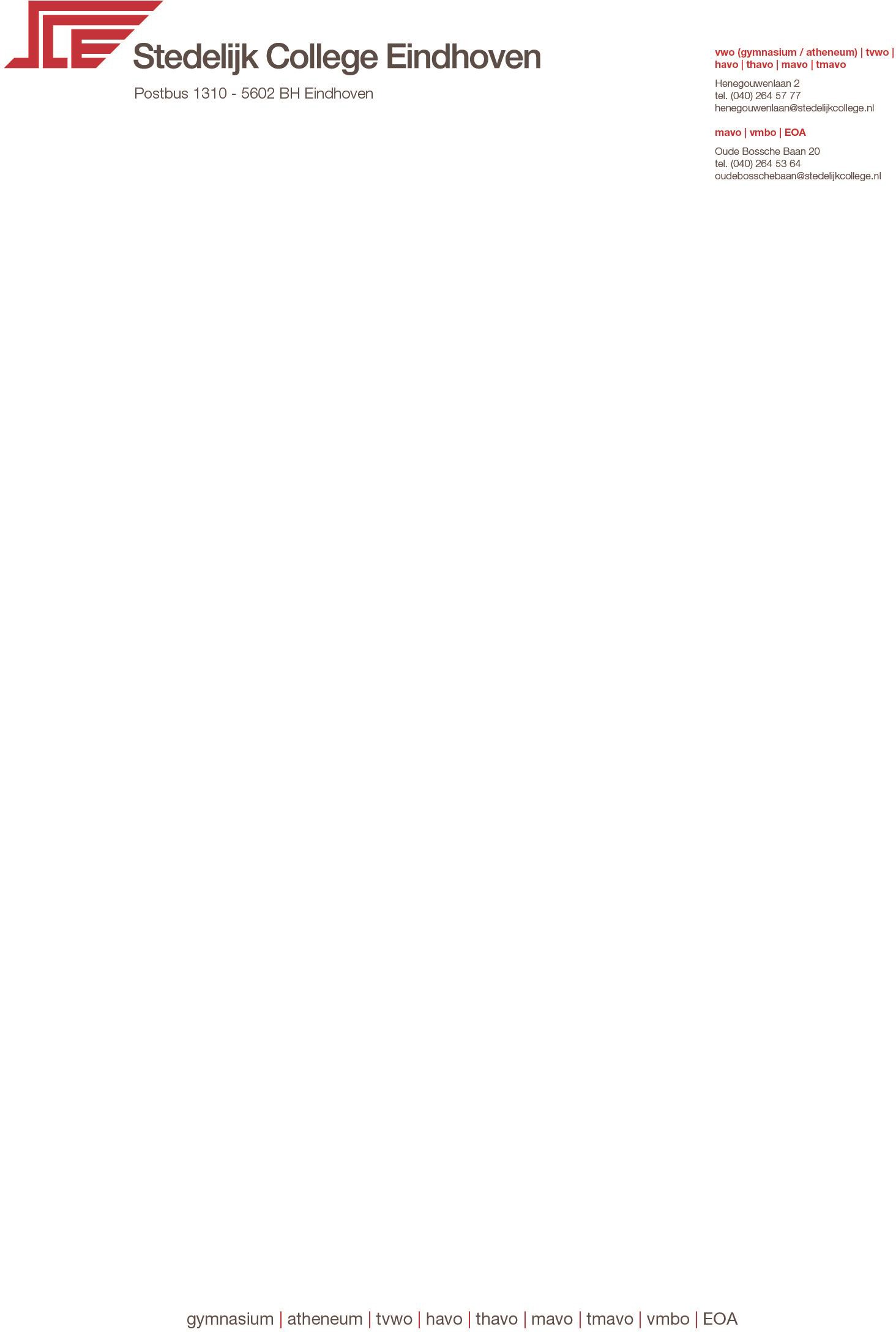 REQUEST FOR ADMISSION FIRST GRADE COURSE YEAR 2024 - 2025The undersigned applies for admission for his/her son/daughter to the 1st grade of:(tick your choice)O GYMNASIUM (vwo)	O BILINGUAL GYMNASIUM (vwo)O ATHENEUM (vwo)	O BILINGUAL ATHENEUM (vwo)O ATHENEUM (vwo) / HAVO	O BILINGUAL ATHENEUM (vwo) / HAVOO HAVO / MAVO	O BILINGUAL HAVO / MAVOO MAVO				        O BILINGUAL MAVOO CAMPUS	STUDENT data	Data on parents / guardians / carers and family compositionParent / guardian / carer 1*:Will be the first call in case of student absence or similar questions AND invoices will be send to the email address noted below.* delete as appropriateParent / guardian / carer 2*:* delete as appropriateFamily:* delete as appropriate	Data relating to SCHOOL OF ORIGIN* delete as appropriate* delete as appropriate6. 	SignatureThe undersigned, parent/guardian* of the pupil mentioned in this form applies for admission for this pupil to the Stedelijk College Eindhoven, for the ticked course at the Henegouwenlaan location. The undersigned has therefore completed the data completely and truthfully. The undersigned agrees to request data from the school of origin.*delete as appropriateName parent/guardian* 1: 	Place and date		Signature _________________________	_________________________		_________________________		Parent/guardian* 1 signs with the consent of parent/guardian* 2.Name parent/guardian* 2:	Place and date:		Signature_________________________	_________________________	_________________________The information you provide is registered in accordance with the Privacy Statement of SILFO. You can read this on the school's website. Student last name First names in full First name Gender O male	O female	O different O male	O female	O different O male	O female	O different O male	O female	O different Date of birth Place of birth Place of birth Country of birth Date in the  Netherlands Date in the  Netherlands Nationality Citizen service number Citizen service number Streetname * No. Zip code Residence Telephone number *this address will be used as a postal address *this address will be used as a postal address *this address will be used as a postal address *this address will be used as a postal address Above you have given the official surname, as it is known at the civil registry. If the student wants to be  addressed with a different name at school, please mention this different name here: Above you have given the official surname, as it is known at the civil registry. If the student wants to be  addressed with a different name at school, please mention this different name here: Above you have given the official surname, as it is known at the civil registry. If the student wants to be  addressed with a different name at school, please mention this different name here: Above you have given the official surname, as it is known at the civil registry. If the student wants to be  addressed with a different name at school, please mention this different name here: Above you have given the official surname, as it is known at the civil registry. If the student wants to be  addressed with a different name at school, please mention this different name here: Surname Initials Relation to the student Address equal to student YES / NO*       if NO please fill in the other address details YES / NO*       if NO please fill in the other address details YES / NO*       if NO please fill in the other address details Streetname No. Zip code Residence Fixed phone number Work phone number Mobile number E-mail address Surname Initials Relation to the student Address equal to student YES / NO*         if NO please fill in the other address details YES / NO*         if NO please fill in the other address details YES / NO*         if NO please fill in the other address details Streetname No. Zip code Residence Fixed phone number Work phone number Mobile number E-mail address Family composition O 2-parent family		O 1-parent family O co-parenting		O different Which parent/guardian has custody O just the mother		O just the father O both parents 		O different Are there any siblings attending our school?      YES / NO* Are there any siblings attending our school?      YES / NO* Name of the primary school Name of group teacher Street name and No. Zip code Place Telephone number Previous education This year group 8 / different this year, namely * This year group 8 / different this year, namely * This year group 8 / different this year, namely * Number of years of education in the Netherlands:  Number of years of education in the Netherlands:  Number of years of education in the Netherlands:  Advice primary school Special education YES / NO* Do you agree with this advice? YES / NO* YES / NO* YES / NO*Other information Does your child have specific needs? O no O yes, concerning:	O health (e.g.: vision, hearing, motor skills) 			O social / emotional issues (e.g.: conflict handling, fears) 			O learning delay / learning difficulties (e.g.: spelling, reading comprehension,			     planning)			O command of the Dutch language (development of skills, NT2) Room for explanation: O My child would like to be eligible for the program more- and highly gifted (MHB program) O Within the bilingual havo & vwo department, TIP offers extra lessons of Dutch for pupils with an international background who do not master the Dutch language sufficiently. My child would like to be eligible for TIP. 5. 	Comments / notes SOM llnr.SOM d.d.Po/vo ID control 